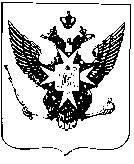 Муниципальный Советгорода ПавловскаРЕШЕНИЕот 19 декабря 2018 года							                 № 12/8.1О выплате премии Главе муниципального образования и Главе Местной администрации города Павловска по результатам работы за 2018 годВ соответствии с пунктом 5.5  Положения о системе оплаты труда в органах местного самоуправления города Павловска, принятого решением Муниципального Совета города Павловска от 19.03.2014 № 2/2.1 (в редакции решения от 27.05.2015 № 7/7.1)Муниципальный Совет города ПавловскаРЕШИЛ:	1. Выплатить единовременную премию по результатам работы за 2018 год: - Главе муниципального образования города Павловска Зибареву В.В. в размере     33800,00 руб.- Главе Местной администрации города Павловска Сызранцеву М.Ю. в размере     33800,00 руб.	2. Настоящее решение вступает в силу со дня его принятия.Глава муниципального образования города Павловска				                                        В.В. Зибарев